Content: MathContent: MathContent: MathGrade Level: 6thGrade Level: 6thStandard: 6.NS.7bWrite, interpret, and explain statements of order for rational numbers in real-world contexts.Standard: 6.NS.7bWrite, interpret, and explain statements of order for rational numbers in real-world contexts.Standard: 6.NS.7bWrite, interpret, and explain statements of order for rational numbers in real-world contexts.Standard: 6.NS.7bWrite, interpret, and explain statements of order for rational numbers in real-world contexts.Standard: 6.NS.7bWrite, interpret, and explain statements of order for rational numbers in real-world contexts.I can statements:I can explain inequalities used in real world situations.I can statements:I can explain inequalities used in real world situations.I can statements:I can explain inequalities used in real world situations.I can statements:I can explain inequalities used in real world situations.I can statements:I can explain inequalities used in real world situations.Score 4.0In addition to Score 3.0, in-depth inferences and applications that go beyond what was taught.In addition to Score 3.0, in-depth inferences and applications that go beyond what was taught.In addition to Score 3.0, in-depth inferences and applications that go beyond what was taught.Sample ActivitiesScore 4.0In addition to Score 3.0, in-depth inferences and applications that go beyond what was taught.In addition to Score 3.0, in-depth inferences and applications that go beyond what was taught.In addition to Score 3.0, in-depth inferences and applications that go beyond what was taught.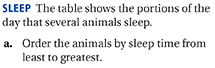 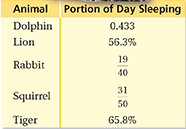 Answer: Dolphin, Rabbit, Lion, Squirrel, Tiger3.5In addition to score 3.0 performance, in-depth inferences and applications with partial success.In addition to score 3.0 performance, in-depth inferences and applications with partial success.Score 3.0The student can solve multistep problems involving properties of operations.The student exhibits no major errors or omissions.The student can solve multistep problems involving properties of operations.The student exhibits no major errors or omissions.The student can solve multistep problems involving properties of operations.The student exhibits no major errors or omissions.On Tuesday the temperature was -4°F and on Wednesday the temperature was -1°F. a. Plot the integers on a number line. 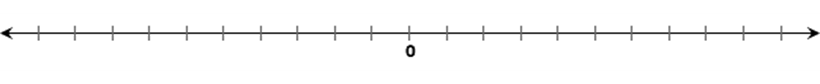 b. Write the inequality.c. Explain how you know your answer is correct.2.5No major errors or omissions regarding 2.0 content and partial knowledge of the 3.0 content.No major errors or omissions regarding 2.0 content and partial knowledge of the 3.0 content.Score 2.0There are no major errors or omissions regarding the simpler details and processes.  However, the student exhibits major errors or omissions regarding the more complex ideas and processes.There are no major errors or omissions regarding the simpler details and processes.  However, the student exhibits major errors or omissions regarding the more complex ideas and processes.There are no major errors or omissions regarding the simpler details and processes.  However, the student exhibits major errors or omissions regarding the more complex ideas and processes.On Tuesday the temperature was -4°F and on Wednesday the temperature was -1°F. a. Which day was colder? 1.5Partial knowledge of the 2.0 content, but major errors or omissions regarding the 3.0 content.Partial knowledge of the 2.0 content, but major errors or omissions regarding the 3.0 content.Score 1.0With help, a partial understanding of some of the simpler details and processes and some of the more complex ideas and processes.With help, a partial understanding of some of the simpler details and processes and some of the more complex ideas and processes.With help, a partial understanding of some of the simpler details and processes and some of the more complex ideas and processes.0.5With help, a partial understanding of the 2.0 content, but not the 3.0 content.With help, a partial understanding of the 2.0 content, but not the 3.0 content.Score 0.0Even with help, no understanding or skill demonstrated.Even with help, no understanding or skill demonstrated.Even with help, no understanding or skill demonstrated.